Questions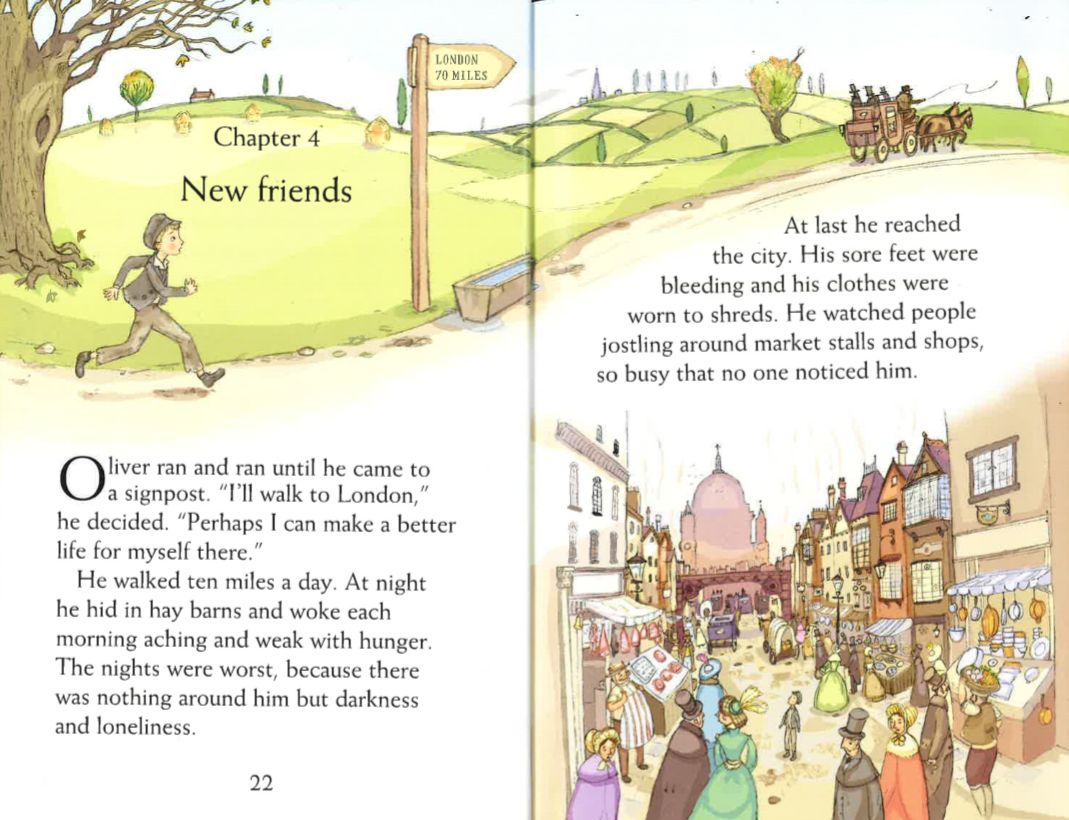 Summarise what has happened in the book so far in 10 pointsHow many miles a day did Oliver walk? How do you think Oliver felt when he was travelling to London? Why?Questions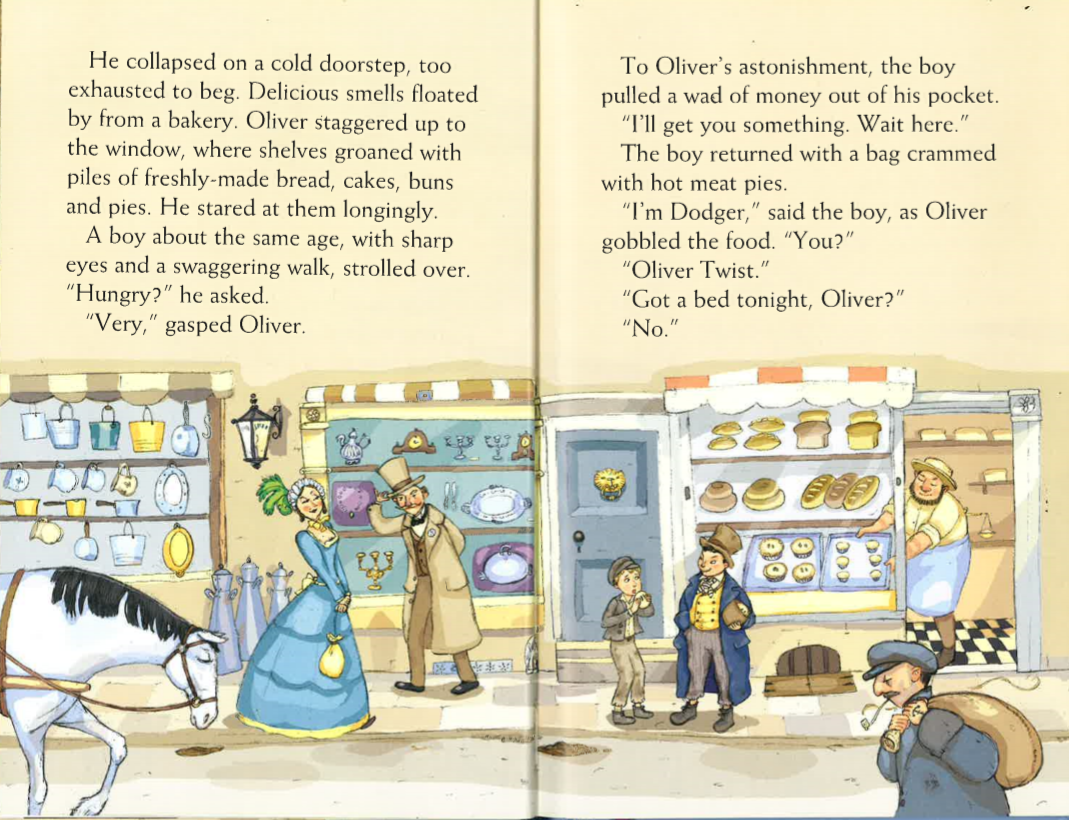 Find and copy two things Oliver could see in the bakery window? Why did Oliver stare at the Bakery objects “longingly”?What is the name of the boy Oliver met? Questions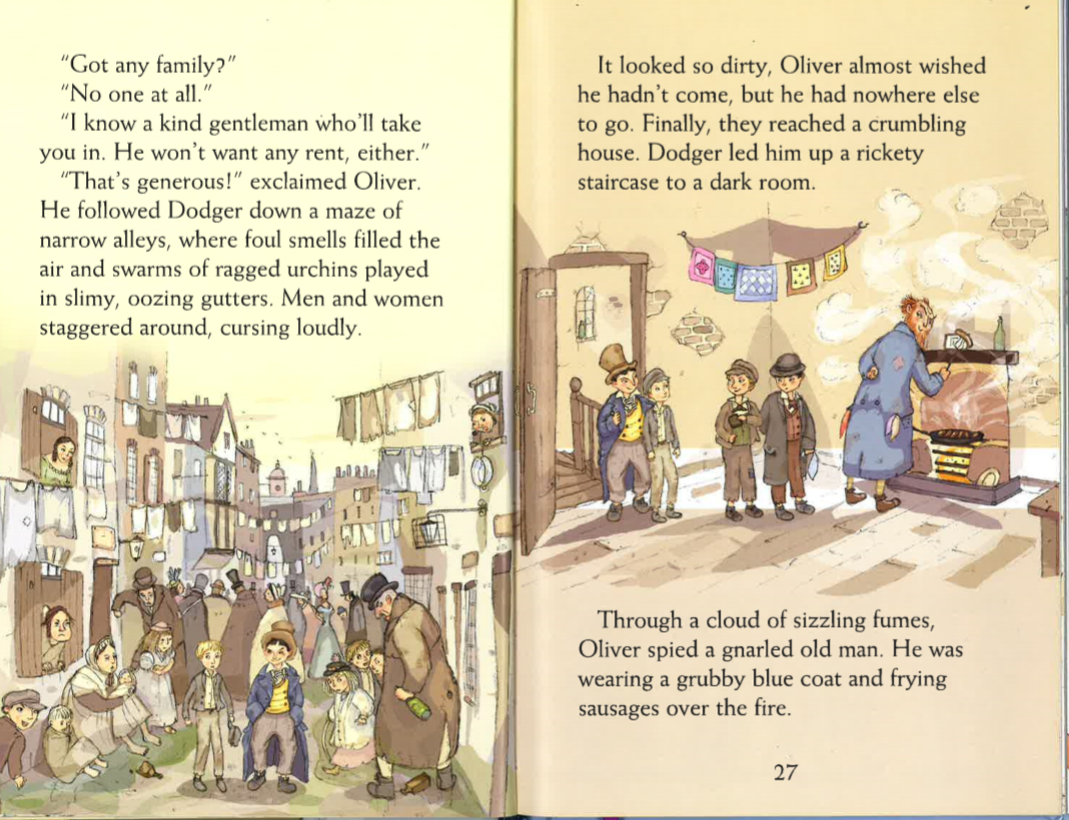 What does the word “urchin” mean? What does the word “gnarled” mean?Find and copy two things Oliver saw when Dodger took him down the alleys.Do you think Oliver made the right decision to go with Dodger? Questions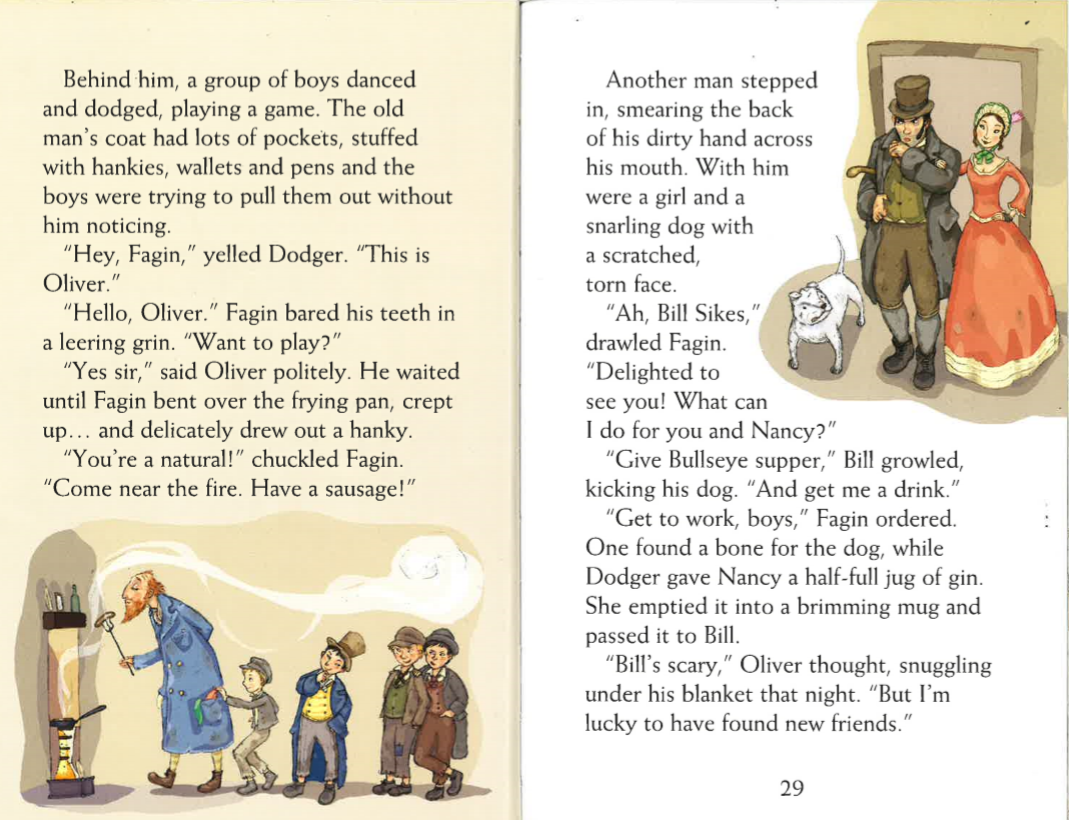 Why were the boys trying to pull things out of Fagin’s pockets? What did Dodger give to Nancy? What two things did Bill Sykes want from Fagin?Questions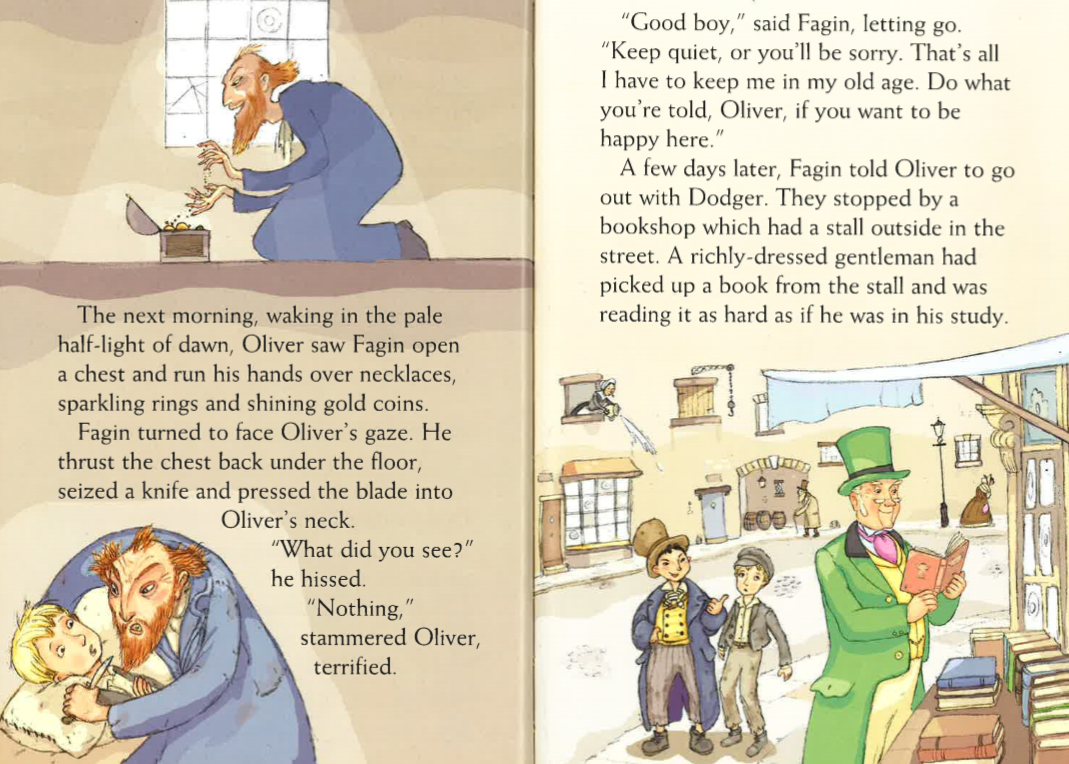 What was in Fagin’s chest?Why did Fagin ask Oliver to keep the chest a secret? Questions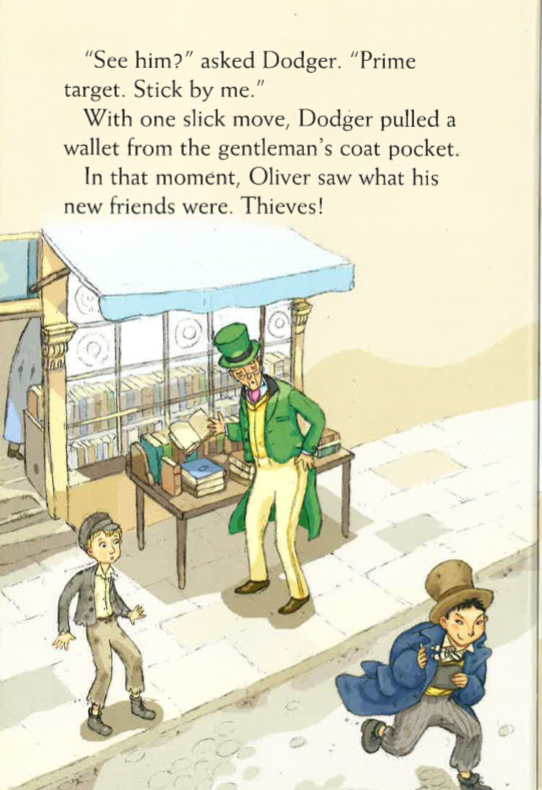 What did Dodger pull form the man’s pocket? How do you think Oliver felt when he realised what his friends were? Predict what is going to happen next.